Greenville Moose RangersGreenville Moose RangersGreenville Moose RangersGreenville Moose RangersDateDayTimeVisitorHomeField4/25/2017Tuesday6:00 PMWalt's Golden DawnRangersGreenville B4/27/2017Thursday6:00 PMRangersPizza Joe'sMercer A5/2/2017Tuesday6:00 PMShirley's Twin KissRangersGreenville A5/4/2017Thursday6:00 PMRangersAstrosGreenville A5/9/2017Tuesday6:00 PMThe Medicine ShoppeRangersGreenville B5/11/2017Thursday6:00 PMAnderson InsuranceRangersGreenville A5/16/2017Tuesday6:00 PMRangersMcKean's ShurfineStoneboro5/18/2017Thursday6:00 PMCubsRangersGreenville A5/23/2017Tuesday6:00 PMRotary ClubRangersGreenville A5/25/2017Thursday6:00 PMRangersCounty MarketMercer B5/30/2017Tuesday6:00 PMGreenville Dry CleaningRangersGreenville A6/1/2017Thursday6:00 PMRangersLockheed MartinHadley6/8/2017Thursday6:00 PMRangersChiappini ElectricGrove City B6/13/2017Tuesday6:00 PMImperial SystemRangersGreenville A6/15/2017Thursday6:00 PMRangersAnchor's AwayStoneboroManager: Chalmer Ritzert 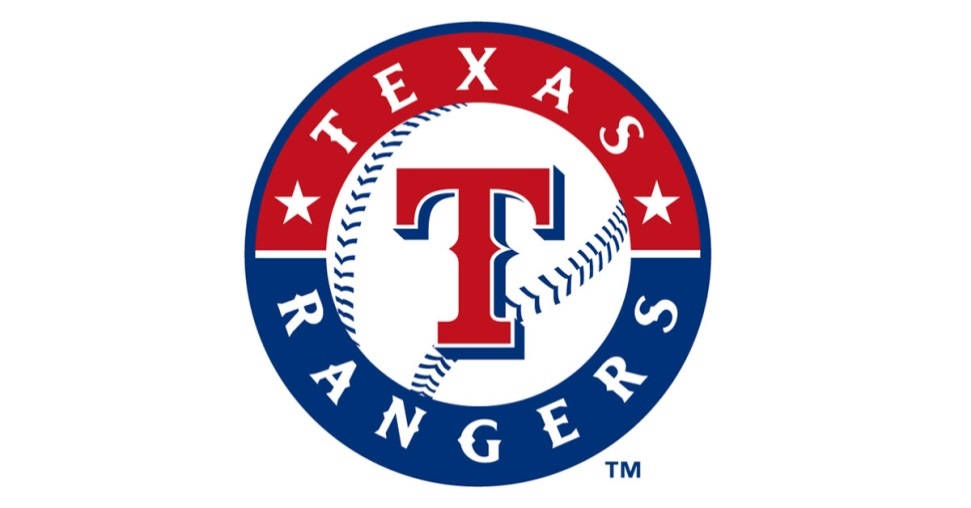 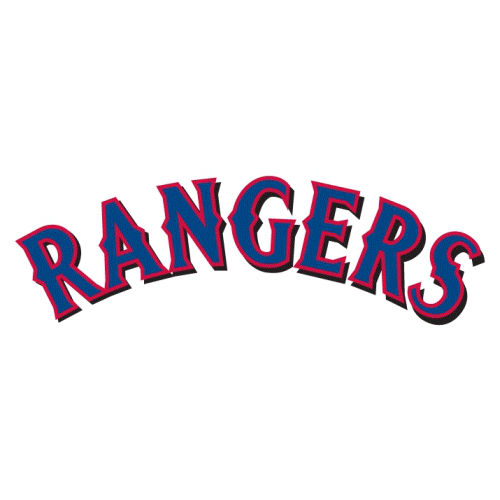 